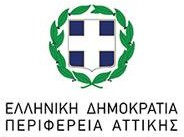 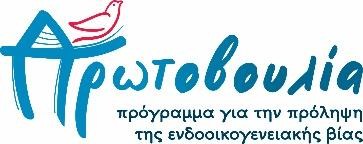 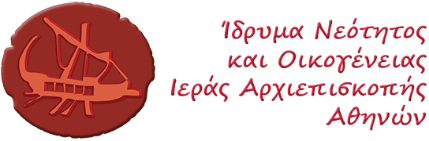 ΣΤΕΚΙ ΟΙΚΟΓΕΝΕΙΩΝ  Κυριακή 28 Μαΐου 2023ΔΗΛΩΣΗ ΣΥΜΜΕΤΟΧΗΣΟΝΟΜΑ:ΕΠΩΝΥΜΟ:ΤΗΛΕΦΩΝΟ ΕΠΙΚΟΙΝΩΝΙΑΣ:Ε-MAIL:ΓΟΝΕΑΣ-ΕΙΣ/ΚΗΔΕΜΟΝΑΣ-ΕΣ:ΑΡΙΘΜΟΣ ΠΑΙΔΙΟΥ-ΩΝ ΠΟΥ ΘΑ ΣΥΜΜΕΤEΧΟΥΝ: ΗΛΙΚΙΑ ΠΑΙΔΙΟΥ-ΩΝ ΠΟΥ ΘΑ ΣΥΜΜΕΤEΧΟΥΝ:ΗΜΕΡΟΜΗΝΙΑ:Επιθυμώ να λαμβάνω στο e-mail μου ειδοποιήσεις σχετικά με τις δράσεις και τις εκδηλώσεις του προγράμματος «Πρωτοβουλία για την πρόληψη της ενδοοικογενειακής βίας»:Ναι	ΌχιΘα τηρηθεί σειρά προτεραιότητα.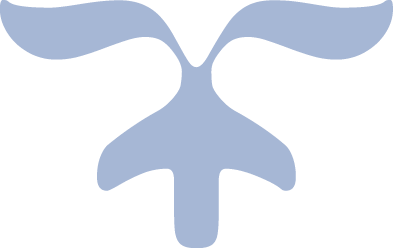 